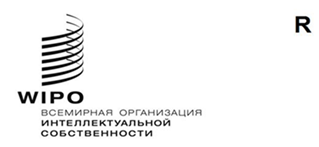 A/62/11ОРИГИНАЛ: английскийДАТА: 23 сентября 2021 г.Ассамблеи государств — членов ВОИСШестьдесят вторая серия заседанийЖенева, 4–8 октября 2021 г.СОВМЕСТНОЕ ПРЕДЛОЖЕНИЕ АЗИАТСКО-ТИХООКЕАНСКОЙ ГРУППЫ (АТГ) И АФРИКАНСКОЙ ГРУППЫ В ОТНОШЕНИИ СОСТАВА КООРДИНАЦИОННОГО КОМИТЕТА ВОИСПредставлено Азиатско-Тихоокеанской группой (АТГ) и Африканской группойВ сообщении, полученном Секретариатом 9 сентября 2021 г., Азиатско-Тихоокеанская группа (АТГ) и Африканская группа представили совместное предложение (прилагается) в рамках пункта 8 повестки дня «Состав Координационного комитета ВОИС и исполнительных комитетов Парижского и Бернского союзов».[Приложение следует]Представлено Азиатско-Тихоокеанской группой (АТГ) и Африканской группойСостав Координационного комитетаАТГ и Африканская группа отмечают, что в соответствии со статьями 8(1)(a) и 11(9)(a) Конвенции ВОИС Координационный комитет состоит из членов следующих категорий: избранных обычных членов Исполнительного комитета Парижского союза и Исполнительного комитета Бернского союза; Швейцарии, которая является членом ex officio как государство, на территории которого расположена штаб-квартира Организации; иодной четверти государств — участников Конвенции ВОИС, не входящих ни в один из союзов, административные функции которых выполняет ВОИС, которые избираются Конференцией ВОИС и выступают в качестве специальных членов Координационного комитета ВОИС. АТГ и Африканская группа далее отмечают, что статья 14(4) Парижской конвенции и статья 23(4) Бернской конвенции гласят, что «при выборах членов Исполнительного комитета Ассамблея уделяет должное внимание справедливому географическому распределению, а также необходимости для стран — участниц специальных соглашений, заключенных в связи с Союзом, быть в числе стран, составляющих Исполнительный комитет».АТГ и Африканская группа напоминают, что с 2011 г. число мест в Координационном комитет составляет 83. АТГ и Африканская группа также напоминают, что при подготовке к 59-й серии заседаний Ассамблей ВОИС в 2019 г. Секретариат проинформировал государства — члены ВОИС о том, что Координационный комитет должен включать 88 членов. Однако «ввиду отсутствия согласия в отношении того, как наилучшим образом распределить пять дополнительных мест» в Координационном комитет, Юрисконсульт доложил на 59-й серии заседаний Ассамблей ВОИС, что «группы договорились, что в состав Координационного комитета ВОИС в порядке исключения войдут 83 члена». Ассамблеи ВОИС на своей 59-й серии заседаний также постановили, что «Председатель Генеральной Ассамблеи ВОИС проведет консультации с государствами-членами относительно распределения вакантных мест на Ассамблеях ВОИС в 2021 г. для избрания членов Координационного комитета ВОИС и исполнительных комитетов Парижского и Бернского союзов на тех же Ассамблеях ВОИС».В соответствии с информацией, полученной от Бюро Юрисконсульта, АТГ и Африканская группа отмечают, что с присоединением четырех стран (Афганистана, Брунея-Даруссалама, Кувейта и Самоа) к Парижскому союзу и двенадцати стран (Афганистана, Бурунди, Островов Кука, Кирибати, Кувейта, Лаосской НДР, Ниуэ, Сан-Томе и Принсипи, Соломоновых Островов, Туркменистана, Тувалу и Вануату) к Бернскому союзу с 2011 г. Координационный комитет теперь должен насчитывать 89 членов.АТГ и Африканская группа вновь отмечают, что в настоящее время распределение мест в Координационном комитете не является полностью репрезентативным или пропорциональным размеру региональных групп в ВОИС (как показано в приложении A). В частности, наиболее недопредставленными в Координационном комитете группами являются Африканская группа и АТГ. АТГ и Африканская группа далее отмечают, что согласно составу Координационного комитета, указанному в пункте 1, увеличение числа мест в Координационном комитете за период с 2011 г. в основном связано с присоединением в этот период к Парижскому и Бернскому союзам стран, входящих в АТГ и Африканскую группу: 13 присоединений из АТГ, 3 —  из Африканской группы и 1 — из ГЦЕБ (как показано в приложении B).С учетом отмеченного выше, шесть незанятых мест в Координационном комитете следует распределить таким образом, чтобы это более полно отражало членский состав ВОИС и относительный размер региональных групп в ВОИС, а также присоединение в период с 2011 г. к Парижскому и Бернскому союзам стран, входящих в соответствующие региональные группы в ВОИС, при этом вновь подтвердив, что в Координационном комитете должна быть представлена каждая региональная группа. АТГ и Африканская группа вновь указывают, что такое распределение мест является не только своевременным, но и необходимым с учетом статьи 14(4) Парижской конвенции и статьи 23(4) Бернской конвенции о справедливом географическом распределении.Предлагаемый проект решения ГАПриводится в приложении (следует)Приложение AРаспределение мест в Координационном комитете между региональными группами на двухлетний период 2020–2021 гг. Приложение BПрисоединение стран к Парижскому и Бернскому союзам в период с 2011 г.R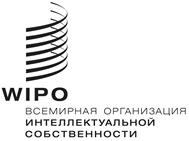 A/62/XXОРИГИНАЛ: АНГЛИЙСКИЙ ДАТА: XXXX 2021 г.Ассамблеи государств — членов ВОИСШестьдесят вторая серия заседанийЖенева, 4–8 октября 2021 г.СОСТАВ КООРДИНАЦИОННОГО КОМИТЕТА ВОИСДокумент подготовлен СекретариатомАссамблеи ВОИС, каждая в той степени, в какой это ее касается, постановили:распределить шесть имеющихся вакантных мест в Координационном комитете на основе предложения, внесенного Координатором после проведения неофициальных консультаций по этому вопросу с региональными группами и государствами-членами, следующим образом:Азиатско-Тихоокеанская группа (2 места), Африканская группа (2 места), Группа государств Центральной Европы и Балтии (1 место) и Группа стран Латинской Америки и Карибского бассейна (1 место).[Конец приложения и документа]№ п/пПозицияГруппа B Африканская группаГЦАКВЕ ГЦЕБ ГРУЛАК АТГ Китай ВсегоОбщее число членов группы 32 53 1018 33 461 193Число выделенных в настоящее время мест в Координационном комитете 23 19 4 6 15 15 1 83Доля членов группы, представленных в Координационном комитете71,88%35,85%40,00%33,33%45,45%32,61%NA- Доля членов ВОИС, входящих в группу 16,58%27,46%5,18%9,33%17,09%23,83%NA 100%Доля членов Координационного комитета, входящих в группу27,71%22,89%4,82%7,23%18,07%18,07%NA100%Число мест в Координационном комитете, причитающихся пропорционально числу членов ВОИС, при 83 местах в Координационном комитете13,7622,794,307,7414,1919,78 NA83Разница (между строкой 6 и строкой 2)-9,243,790,301,74-0,814,78NA-№ п/пПозицияГруппа B Африканская группаГЦАКВЕ ГЦЕБ ГРУЛАК АТГ Китай Всего Число членов Парижского союза3249101833341177Число стран, присоединившихся с января 2011 г.000004**Афганистан, Бруней-Даруссалам, Кувейт, Самоа0-Число членов Бернского союза3146101833381177Число стран, присоединившихся с января 2011 г.03**Бурунди, Мозамбик, Сан-Томе и Принсипи1**Туркменистан009**Афганистан, Острова Кука, Кирибати, Кувейт, Лаосская НДР, Ниуэ, Соломоновы Острова, Тувалу, Вануату0-Общее число стран, присоединившихся к Парижскому и Бернскому союзам с 2011 г.0310013017